Városi asztalitenisz verseny 2015.11.27.
Iskolánkból részt vett:
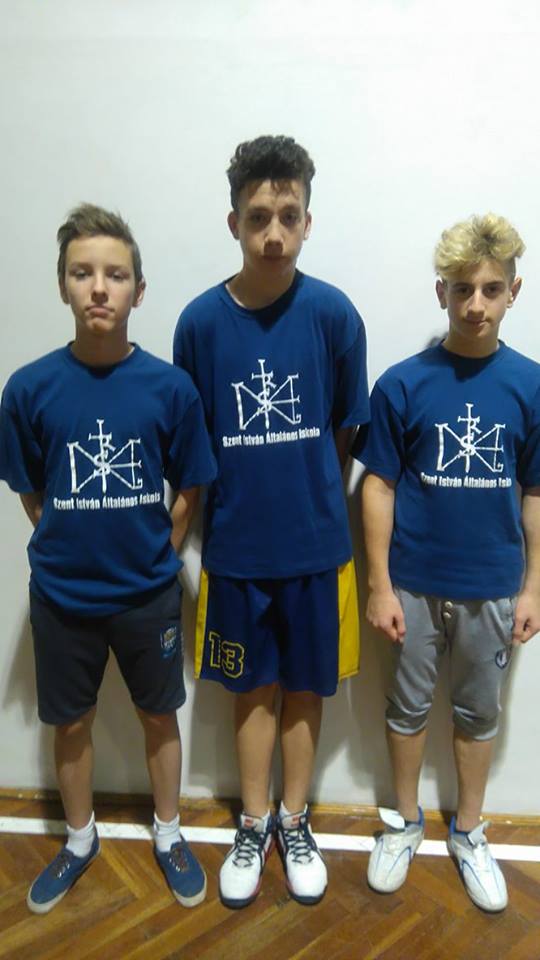 Lázár Balázs 8.A
Sirkó Hunor 8.A
Forrai Viktor 8.AEredmény: Csapat 3. helySirkó Hunor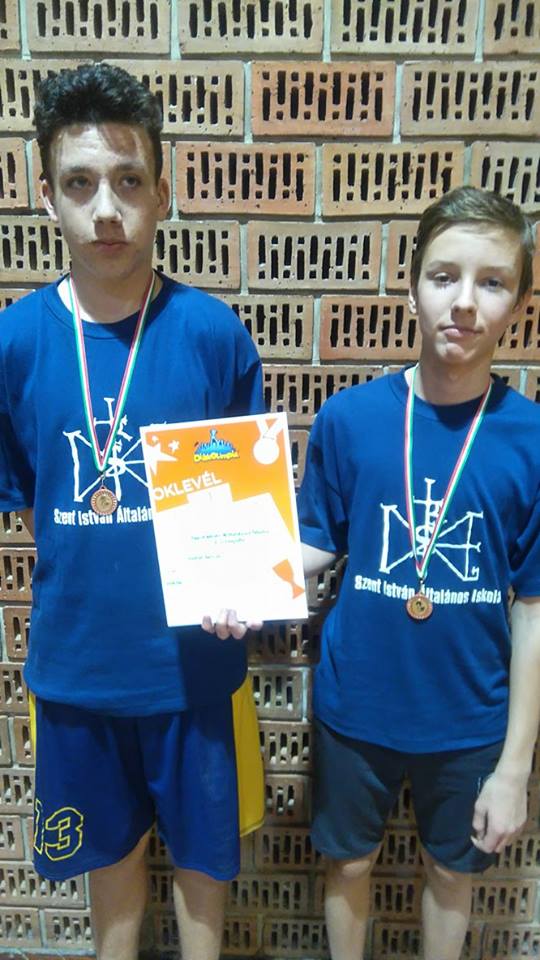 Lázár Balázs